Aloha Arborist Association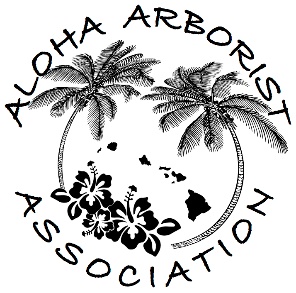 Monthly MeetingJune 24th, 2020, 6:30PM                         	          	  -  Via Zoom -In Attendance: Desiree Page, Justin Donahue, Kevin Eckert , Dudley Hulbert, Tylor Schwarz  Jolie Dollar, Call to Order and Approval of May 2020 Meeting Minutes	Call to order 6:49 pm	Approval of May meeting minutes not possible because quorum is not met.Welcome GuestsReports of Officers and Standing CommitteesTreasurer’s Report – no report							Jamboree Committee								Possible dates for 2021: Feb 12, 13, 14 or Feb 19, 20, 21Decision for Jamboree is: Feb. 19-21John Perry offered to host at a Pearl City health facilityTraining Committee – Andrew has stepped down; Justin D. offered to be chair committee; Dudley /anyone else can send in nominations							Training event Calendar 	Jolie is setting up a calendar	Tylor interested in Certified Tree Worker – will inform him of dates	Aerial rescue and first aid needed Webinar on Diagnosis/Treatment of Pests & Diseases, Ideas floated at February meeting: Diagnosing coconut palm failures – How to determine if it’s on the verge of failing. Ideas for speakers?	Christopher Luley – wood decay fungi	Danille Frolich – ask for inputWCISA Regional Conference, August 17th – August 20th – Tentatively postponed until March 2021Unfinished Business and General OrdersBoard elections Slate of Nominees – suggestion to have a vote/secret ballot (through google form) outside of monthly meetingAction Item: Jolie to send out voting form before next meeting.Past President – Dudley Hulbert President – Desiree Page  Vice President – Sergio Vasquez  Secretary – Angela Liu-Kelley   Treasurer – Carol Kwan    Director – Justin Barrios Director – Justin Donahue Director – Carin Prechtl   Director – Tylor Schwarz  Discussion: should vote be Board or all Members? J. Donahue suggests having bios for all nominees.Need for a bylaw committee?Need for a board nominee committee? Goal – have representatives from all major islandsMoving Monthly Meeting Location – Urban Garden Center or Foster Botanical Garden 	Suggestion: offer 0.5 CEUs at upcoming meetings.	At end of each meeting have discussion about what should be offered next meeting.	Action Item: next meeting will have Matt Ritter for 15-30 min.	Future meeting: Kevin on coconut failure.New BusinessRevisiting out Vision Statement and Mission StatementA mission statement is intended to clarify the what, who, and why of a company. On the other hand, a vision statement describes where the company wants a community, or the world, to be as a result of the company's services. A mission statement is the roadmap for the company's vision statement.Action Item: Jolie to send as Word document – for people to add comments / edits and discuss next meetingKaulunani Council’s Policy Committee would like to poll AAA’s membership regarding tree related ordinancesMember updatesEach person present has an opportunity to catch us up with what their up toAnnouncementsForest Bathing Webinar – Thursday June 25th, 11:30am to 12:45pm Please Join Us On: July 22, 6:30PM – Monthly Meeting – Location: TBDMeeting adjourned at 8:05